Účetní jednotka předpokládá nepřetržité pokračování činnosti.Ke změnám metod došlo vlivem změny předpisů (zákon č. 563/1991 Sb., vyhláška č. 410/2009 Sb., ČÚS) s účinností v roce 2012.Hlavní činnost je v členění dle vyhlášky č. 323/2002 Sb., o rozpočtové skladbě. hospodářská činnost není provozována.K rozvahovému dni nejsou známy skutečnosti, které by nebyly zachyceny v účetní závěrce a mají vliv na finanční situaci účetní jednotky.Účetní jednotka nemá informace o nejistých podmínkách a situacích s vlivem na finanční situaci účetní jednotky.K rozvahovému dni nemá účetní jednotka podaný návrh na vklad do katastru nemovitostí, který by nebyl zapsán.Informace bodu A.9 se nevztahuje k právní formě účetní jednotky.* Konec sestavy *PŘÍLOHA PŘÍLOHA 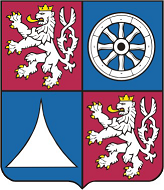 územní samosprávné celky, svazky obcí, regionální radyúzemní samosprávné celky, svazky obcí, regionální rady(v Kč)(v Kč)Období:12 / 2012IČO:70891508Název:Liberecký kraj A.1.Informace podle § 7 odst. 3 zákona (TEXT)A.2.Informace podle § 7 odst. 4 zákona (TEXT)A.3.Informace podle § 7 odst. 5 zákona (TEXT)A.4.Informace podle § 7 odst. 5 zákona o stavu účtů v knize podrozvahových účtůČísloPodrozvahovýPodrozvahovýÚČETNÍ OBDOBÍÚČETNÍ OBDOBÍpoložkyNázev položkyNázev položkyúčetBĚŽNÉMINULÉP.I.Majetek účetní jednotky14 232 811 470,49 14 122 267 168,49 1.Jiný drobný dlouhodobý nehmotný majetek90168 577,00 65 077,00 2.Jiný drobný dlouhodobý hmotný majetek9028 766 326,15 9 239 977,47 3.Ostatní majetek90314 223 976 567,34 14 112 962 114,02 P.II.Vyřazené pohledávky a závazky1 085 033,24 1 085 033,24 1.Vyřazené pohledávky9111 085 033,24 1 085 033,24 2.Vyřazené závazky912P.III.Podmíněné pohledávky z důvodu užívání majetku jinou osobou1.Krátkodobé podmíněné pohledávky z důvodu úplatného užívání majetku jinou osobou9212.Dlouhodobé podmíněné pohledávky z důvodou úplatného užívání majetku jinou osobou9223.Krátkodobé podmíněné pohledávky z důvodu užívání majetku jinou osobou na základě smlouvy o výpůjčce9234.Dlouhodobé podmíněné pohledávky z důvodu užívání majetku jinou osobou na základě smlouvy o výpůjčce9245.Krátkodobé podmíněné pohledávky z důvodu užívání majetku jinou osobou z jiných důvodů9256.Dlouhodobé podmíněné pohledávky z důvodu užívání majetku jinou osobou z jiných důvodů926P.IV.Další podmíněné pohledávky a ostatní podmíněná aktiva2 989 725,68 6 230 956,92 1.Krátkodobé podmíněné pohledávky ze smluv o prodeji dlouhodobého majetku9312.Dlouhodobé podmíněné pohledávky ze smluv o prodeji dlouhodobého majetku9323.Krátkodobé podmíněné pohledávky z jiných smluv9334.Dlouhodobé podmíněné pohledávky z jiných smluv9345.Krátkodobé podmíněné pohledávky z nástrojů spolufinancovaných ze zahraničí9396.Dlouhodobé podmíněné pohledávky z nástrojů spolufinancovaných ze zahraničí9411 807 546,68 5 048 777,92 7.Krátkodobé podmíněné pohledávky ze vztahu k jiným zdrojům9428.Dlouhodobé podmíněné pohledávky ze vztahu k jiným zdrojům9439.Krátkodobé podmíněné úhrady pohledávek z přijatých zajištění94410.Dlouhodobé podmíněné úhrady pohledávek z přijatých zajištění94511.Krátkodobé podmíněné pohledávky ze soudních sporů, správních řízení a jiných řízení94712.Dlouhodobé podmíněné pohledávky ze soudních sporů, správních řízení a jiných řízení94813.Ostatní krátkodobá podmíněná aktiva94914.Ostatní dlouhodobá podmíněná aktiva9511 182 179,00 1 182 179,00 P.V.Podmíněné závazky z důvodu užívání cizího majetku1.Krátkodobé podmíněné závazky z leasingových smluv9612.Dlouhodobé podmíněné závazky z leasingových smluv9623.Krátkodobé podmíněné závazky z důvodu úplatného užívání cizího majetku na základě jiného důvodu9634.Dlouhodobé podmíněné závazky z důvodu úplatného užívání cizího majetku na základě jiného důvodu9645.Krátkodobé podmíněné závazky z důvodu užívání cizího majetku na základě smlouvy o výpůjčce9656.Dlouhodobé podmíněné závazky z důvodu užívání cizího majetku na základě smlouvy o výpůjčce9667.Krátkodobé podmíněné závazky z důvodu užívání cizího majetku nebo jeho převzetí z jiných důvodů9678.Dlouhodobé podmíněné závazky z důvodu užívání cizího majetku nebo jeho převzetí z jiných důvodů968P.VI.Další podmíněné závazky a ostatní podmíněná pasiva100 448 523,74 10 299 149,00 1.Krátkodobé podmíněné závazky ze smluv o pořízení dlouhodobého majetku9712.Dlouhodobé podmíněné závazky ze smluv o pořízení dlouhodobého majetku9723.Krátkodobé podmíněné závazky z jiných smluv9734.Dlouhodobé podmíněné závazky z jiných smluv97490 755 001,74 5.Krátkodobé podmíněné závazky z nástrojů spolufinancovaných ze zahraničí9756.Dlouhodobé podmíněné závazky z nástrojů spolufinancovaných ze zahraničí9767.Krátkodobé podmíněné závazky vyplývající z právních předpisů a další činnosti moci zákonodárné, výkonné nebo soudní9788.Dlouhodobé podmíněné závazky vyplývající z právních předpisů a další činnosti moci zákonodárné, výkonné nebo soudní9799.Krátkodobé podmíněné závazky z poskytnutých zajištění98110.Dlouhodobé podmíněné závazky z poskytnutých zajištění98211.Krátkodobé podmíněné závazky ze soudních sporů, správních řízení a jiných řízení98312.Dlouhodobé podmíněné závazky ze soudních sporů, správních řízení a jiných řízení98413.Ostatní krátkodobá podmíněná pasiva98514.Ostatní dlouhodobá podmíněná pasiva9869 693 522,00 10 299 149,00 P.VII.Vyrovnávací účty14 136 437 705,67 14 119 284 009,65 1.Vyrovnávací účet k podrozvahovým účtům99914 136 437 705,67 14 119 284 009,65 Okamžik sestavení (datum, čas):08.04.2013, 11:29:50Podpisový záznam:A.5.Informace podle § 18 odst. 1 písm. c) zákonaČísloÚČETNÍ OBDOBÍÚČETNÍ OBDOBÍpoložkyNázev položkyBĚŽNÉMINULÉ1.Splatné závazky pojistného na sociálním zabezpečení a příspěvku na státní politiku zaměstnanosti3 530 622,00 3 578 436,00 2.Splatné závazky veřejného zdravotního pojištění1 549 218,00 1 578 881,00 3.Evidované daňové nedoplatky u místně příslušných finančních orgánů1 442 471,00 1 477 783,89 A.6.Informace podle § 19 odst. 5 písm. a) zákona (TEXT)A.7.Informace podle § 19 odst. 5 písm. b) zákona (TEXT)A.8.Informace podle § 66 odst. 6 (TEXT)A.9.Informace podle § 66 odst. 8 (TEXT)B.ČísloSyntetickýSyntetickýÚČETNÍ OBDOBÍÚČETNÍ OBDOBÍpoložkyNázev položkyNázev položkyúčetBĚŽNÉMINULÉB.1.Poskytnutí úvěru zajištěné zajišťovacím převodem aktiva364B.2.Půjčky cenných papírů zajištěné převodem peněžních prostředků364B.3.Prodej aktiva se současně sjednaným zpětným nákupem364B.4.Nákup aktiva se současně sjednaným zpětným prodejem364C.Doplňující informace k položkám rozvahy "C.I.1. Jmění účetní jednotky" a "C.I.3. Transfery na pořízení dlouhodobého majetku"ČísloÚČETNÍ OBDOBÍÚČETNÍ OBDOBÍpoložkyNázev položkyBĚŽNÉMINULÉC.1.Zvýšení stavu transferů na pořízení dlouhodobého majetku za běžné účetní období203 212 976,69 C.2.Snížení stavu transferů na pořízení dlouhodobého majetku ve věcné a časové souvislosti1 261 537,61 D.1.Informace o individuálním referenčním množství mléka (ČÍSLO A TEXT)0,00Netýká se činnosti účetní jednotky.D.2.Informace o individuální produkční kvótě (ČÍSLO A TEXT)0,00Netýká se činnosti účetní jednotky.D.3.Informace o individuálním limitu prémiových práv (ČÍSLO A TEXT)0,00Netýká se činnosti účetní jednotky.D.4.Informace o jiných obdobných kvótách a limitech (ČÍSLO A TEXT)0,00Netýká se činnosti účetní jednotky.D.5.Počet jednotlivých věcí a souborů majetku nebo seznam tohoto majetku (ČÍSLO A TEXT)0,00Netýká se činnosti účetní jednotky.D.6.Celková výměra lesních pozemků s lesním porostem (ČÍSLO A TEXT)0,00Netýká se činnosti účetní jednotky.D.7.Výše ocenění lesních porostů (ČÍSLO)D.8.Ocenění lesních porostů jiným způsobem (ČÍSLO A TEXT)Ocenění lesních porostů jiným způsobem (ČÍSLO A TEXT)E.1.Doplňující informace k položkám rozvahy (TEXT)K položceDoplňující informaceČástkaOd roku 2012 účetní jednotka zachycuje přijaté a poskytnuté dlouhodobé transfery na účtech 472,471. Na celkový objem aktiv a pasiv má podstatný vliv přijaté a poskytnuté nevyúčtované zálohy na transfery (účty 373,388,374,389). LK je jeden ze zakladatelů organizace - Klasický areál Harrachov, o.p.s. IČ: 287 68 965.E.2.Doplňující informace k položkám výkazu zisku a ztráty (TEXT)K položceDoplňující informaceČástkaOd roku 2012 se pořízení DDNHM účtuje na výsledkovém účtu 558.E.3.Doplňující informace k položkám přehledu o peněžních tocích (TEXT)K položceDoplňující informaceČástkaE.4.Doplňující informace k položkám přehledu o změnách vlastního kapitálu (TEXT)K položceDoplňující informaceČástkaF.Doplňující informace k fondům účetní jednotkyOstatní fondy - územní samosprávné celkyPoložkaPoložkaČísloNázevBĚŽNÉ ÚČETNÍ OBDOBÍG.I.Počáteční stav fondu k 1.1.97 926 371,29 G.II.Tvorba fondu120 030 400,00 1.Přebytky hospodaření z minulých let2.Příjmy běžného roku, které nejsou určeny k využití v běžném roce3.Převody prostředků z rozpočtu během roku do účelových peněžních fondů4.Ostatní tvorba fondu120 030 400,00 G.III.Čerpání fondu138 275 086,82 G.IV.Konečný stav fondu79 681 684,47 G.StavbyÚČETNÍ OBDOBÍÚČETNÍ OBDOBÍÚČETNÍ OBDOBÍÚČETNÍ OBDOBÍČísloBĚŽNÉMINULÉpoložkyNázev položkyBRUTTOKOREKCENETTOG.Stavby608 452 388,04 233 472 208,02 374 980 180,02 367 499 962,54 G.1.Bytové domy a bytové jednotky6 255 997,00 1 583 358,00 4 672 639,00 2 337 597,00 G.2.Budovy pro služby obyvatelstvu538 883 465,73 217 121 898,00 321 761 567,73 325 261 523,73 G.3.Jiné nebytové domy a nebytové jednotky26 999 868,50 9 570 237,02 17 429 631,48 8 105 408,00 G.4.Komunikace a veřejné osvětlení23 030 050,40 3 851 181,00 19 178 869,40 19 616 449,40 G.5.Jiné inženýrské sítěG.6.Ostatní stavby13 283 006,41 1 345 534,00 11 937 472,41 12 178 984,41 H.PozemkyÚČETNÍ OBDOBÍÚČETNÍ OBDOBÍÚČETNÍ OBDOBÍÚČETNÍ OBDOBÍČísloBĚŽNÉMINULÉpoložkyNázev položkyBRUTTOKOREKCENETTOH.Pozemky17 539 708,00 17 539 708,00 19 030 533,00 H.1.Stavební pozemkyH.2.Lesní pozemkyH.3.Zahrady, pastviny, louky, rybníky1 949 256,00 1 949 256,00 1 949 856,00 H.4.Zastavěná plocha15 577 635,00 15 577 635,00 16 535 510,00 H.5.Ostatní pozemky12 817,00 12 817,00 545 167,00 I.Doplňující informace k položce "A.II.4. Náklady z přecenění reálnou hodnotou" výkazu zisku a ztrátyČísloÚČETNÍ OBDOBÍÚČETNÍ OBDOBÍpoložkyNázev položkyBĚŽNÉMINULÉI.Náklady z přecenění reálnou hodnotouI.1.Náklady z přecenění reálnou hodnotou majetku určeného k prodeji podle § 64I.2.Ostatní náklady z přecenění reálnou hodnotouJ.Doplňující informace k položce "B.II.4. Výnosy z přecenění reálnou hodnotou" výkazu zisku a ztrátyČísloÚČETNÍ OBDOBÍÚČETNÍ OBDOBÍpoložkyNázev položkyBĚŽNÉMINULÉJ.Výnosy z přecenění reálnou hodnotouJ.1.Výnosy z přecenění reálnou hodnotou majetku určeného k prodeji podle § 64J.2.Ostatní výnosy z přecenění reálnou hodnotouK.Doplňující informace k položce "A. Stálá aktiva" rozvahyČísloÚČETNÍ OBDOBÍÚČETNÍ OBDOBÍpoložkyNázev položkyBĚŽNÉMINULÉK.Ocenění dlouhodobého majetku určeného k prodejiK.1.Ocenění dlouhodobého nehmotného majetku určeného k prodeji podle § 64K.2.Ocenění dlouhodobého hmotného majetku určeného k prodeji podle § 64